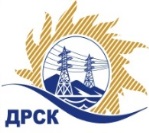 Акционерное Общество«Дальневосточная распределительная сетевая  компания»ПРОТОКОЛ ПЕРЕТОРЖКИСпособ и предмет закупки: запрос предложений  на право заключения Договора на поставку «Канцелярские товары для нужд  АО «ДРСК»,  Закупка 357 р. 4.2 ГКПЗ 2018.          Планируемая стоимость закупки в соответствии с ГКПЗ:  6 056 715,00 рублей без учета НДСПРИСУТСТВОВАЛИ: члены постоянно действующей Закупочной комиссии 1-го уровня АО «ДРСК». ВОПРОСЫ ЗАСЕДАНИЯ ЗАКУПОЧНОЙ КОМИССИИ:В адрес Организатора закупки  поступила 1 (одна)  заявка на участие в  процедуре переторжки.Вскрытие конвертов было осуществлено в электронном сейфе Организатора закупки на  ЕЭТП, в сети «Интернет»: https://rushydro.roseltorg.ru автоматически.Дата и время начала процедуры вскрытия конвертов с заявками на участие в переторжке: в 14:00 часов местного времени 22.12.2017 г Место проведения процедуры вскрытия конвертов с заявками на участие в процедуре переторжки: в сети «Интернет»: https://rushydro.roseltorg.ruРешили:Утвердить протокол заседания закупочной комиссии по вскрытию конвертов, поступивших на процедуру переторжки по открытому запросу предложений.Секретарь Закупочной комиссии 1 уровня  АО «ДРСК»                    		                                                              М.Г. ЕлисееваТерёшкина Г.М. Тел. 4162-397260№ 89/МЭ-Пг. Благовещенск22 декабря 2017 г.№п/пНаименование Участника закупки и место нахожденияЦена заявки до переторжки, руб. без НДС.Цена заявки после переторжки без НДС, руб.1Общество с ограниченной ответственностью "Альма" 
ИНН/КПП 2801186311/280101001 
ОГРН 1132801005688Общая стоимость договора: 6 056 715,00Суммарная стоимость единичных расценок 80 809,87,00 руб. (цена без НДС: 68 482,94 руб.)Общая стоимость договора: 6 056 715,00Суммарная стоимость единичных расценок 79 239,16 руб. (цена без НДС: 67 151,83 руб.)2Общество с ограниченной ответственностью "ОСКАР" 
ИНН/КПП 2537115666/253701001 
ОГРН 1152537003530Общая стоимость договора: 6 056 715,00Суммарная стоимость единичных расценок 189 690,90 руб. (цена без НДС: 160 755,00 руб.)заявка не поступила